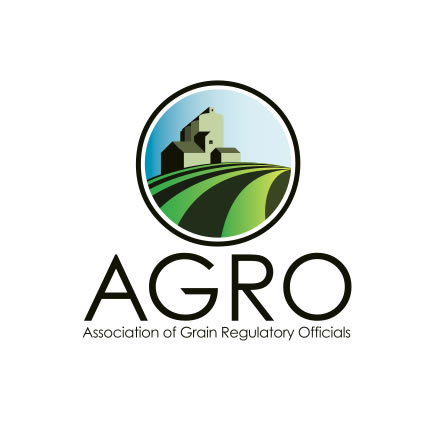 2022 Annual Conference Scholarship ApplicationOctober 16-19, 2022Hyatt Regency SavannahSavannah, GeorgiaDue to AGRO by August 15, 2022Name:  ____________________________________________________________________________________Phone: _____________________________     Email: _______________________________________________Mailing Address:  ___________________________________________________________________________                                ___________________________________________________________________________AGRO member? (Required) (Yes/No): _________Member Agency/Department:  ________________________________________________________________What costs are you requesting the Scholarship to cover?  (Please check and fill in all that apply)Registration Cost of $100.00 Lodging, estimate with tax $219.00 per night, amount requested:  ____________ $657.00 maximumTravel cost:  _______________  Meal cost:  ________________Will your agency help finance part of the cost of you attending the conference?  (Yes/No)  ____If yes, how much?  _________________Have you ever previously attended our conference?  (Yes/No) ________Your signature below affirms that you have read the Application Instructions (separate document) and agree to the requirements of the Scholarship. Signed:  ___________________________________________  Date: ______________________Please include cover letter which details how receiving this scholarship will benefit you and your agency/department. Mailing Address:Carrie PendletonProgram Coordinator, AGRO Interim SecretaryKentucky Department of Agriculture107 Corporate DriveFrankfort, KY  40601